NEW YORK CITY COLLEGE OF TECHNOLOGY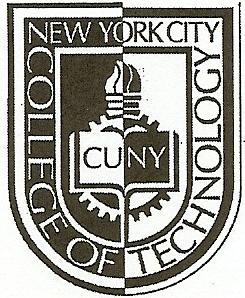 THE CITY UNIVERSITY OF NEW YORKDepartment of Computer Engineering Technology300 Jay Street, Brooklyn, NY 11201-1909CET3640 – Software for Computer ControlLab #3Instructions:Create a class called MobileDevice with a private field deviceType that will be initialized to the string “Mobile Device” in the constructor. Include the corresponding setter and getter methods. Create another class SmartPhone that will inherit MobileDevice, with a private field deviceType initialized to the string “Smart Phone” in the constructor, and override the getter method by returning the string:“Mobile Device -> Smart Phone”. (Hint: To obtain this result make a call to the super class getter method).Create three more classes: Android, iPhone, and WindowsPhone that will inherit SmartPhone, have a private field deviceType initialized to the string “Android”, “iPhone”, or “Windows Phones” correspondingly in the constructor, and override the getter method returning the corresponding string“Mobile Device -> Smart Phone -> iPhone” for iPhone, “Mobile Device -> Smart Phone -> Android” for Android”, or“Mobile Device -> Smart Phone -> Windows Phone” for Windows Phone.Your classes must follow this hierarchy: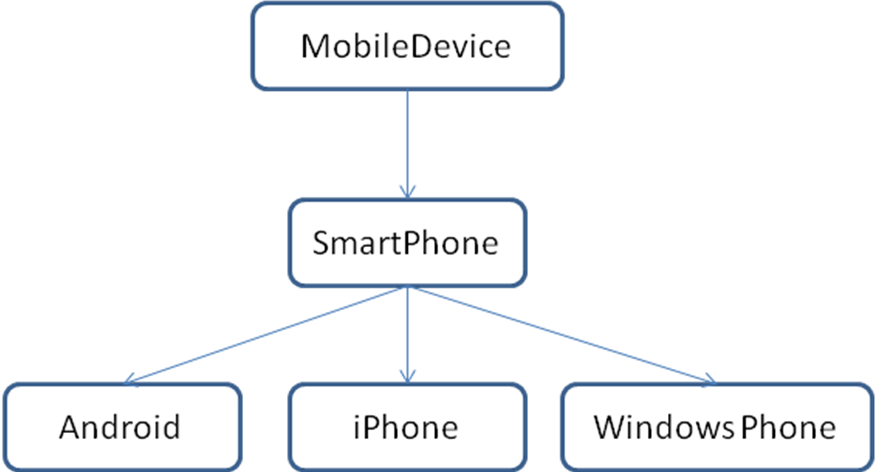 Once you create the classes, run the following client code and report your output.public class MobileDeviceClient {		public static void main(String[] args) {		// TODO Auto-generated method stub		MobileDevice myMobileDevice = new MobileDevice();		SmartPhone mySmartPhone = new SmartPhone();		iPhone myiPhone = new iPhone();		Android myAndroid = new Android();		WindowsPhone myWindowsPhone = new WindowsPhone();		System.out.println(myMobileDevice.getDeviceType());		System.out.println(mySmartPhone.getDeviceType());		System.out.println(myiPhone.getDeviceType());				System.out.println(myAndroid.getDeviceType());		System.out.println(myWindowsPhone.getDeviceType());	}}Lab Report: On your OpenLab portfolio create a new page and post the following items:Description of the lab in your own words.Source CodeScreenshots of you program running and results.Deadline: March 15, 2013 @ 2:00 P.M.